Viiratsi Kooli direktorileAVALDUS KOOLI ASTUMISEKSPalun minu laps vastu võtta Viiratsi Kooli ___ klassi õpilaseks.Lapse ees- ja perekonnanimi (kirjutada trükitähtedega): _________________________________Lapse isikukood: __________________________________ Rahvus: ______________________Õpilase telefon/e-post: _____________________________  Kodune keel: ___________________ Elukoht (täpne aadress, sh postiindeks):_______________________________________________  Lapse eelnev(ad) õppeasutus(ed) (kool/lasteaed) ja seal viibimise periood: ________________________________________________________________________Ema (ees- ja perenimi, kontakttelefon, kodune aadress, e-posti aadress) ________________________________________________________________________Isa (ees- ja perenimi, kontakttelefon, kodune aadress, e-posti aadress) ________________________________________________________________________Eestkostja (ees- ja perenimi, kontakttelefon, kodune aadress, e-posti aadress) ________________________________________________________________________Nõustun/ei nõustu (jooni alla õige) oma lapse nime ja foto avalikustamisega koolis toimuvate sündmuste kajastamisel kooli ametlikes infokanalites.Luban/ei luba (jooni alla õige) oma lapsel osaleda rahulolu ja teiste kooli poolt kasutavate programmid küsitlustes ( KIVA… jne) Nõustun/ei nõustu (jooni alla õige) oma lapsele kooli tugimeetmete rakendamist ( logopeed, psühholoog jne.) Lapsevanema allkiri ___________________________  ja kuupäev __________________________Lisad (täidab kool):
● Lapse sünnitunnistuse/isikut tõendava dokumendi koopia (märkida ristiga):   JAH  EI
● Koolivalmiduse kaart (märkida ristiga): 	 JAH  EI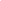 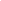 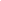 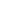 
● 2.–6. klassi astujal dokumendid eelmisest koolist (märkida ristiga):    väljavõte õpilasraamatust, hinneteleht või   klassitunnistus. 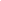 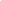 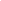 ● Õpilaspileti pilt (märkida ristiga):  JAH   EI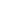 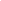 LAPSE ANDMEDVANEMATE ANDMEDOlen teadlik, et Viiratsi Kool ei jaga isikuandmeid kolmandate isikutega, välja arvatud juhul, kui seda nõuavad õigusaktid või kui seda on vaja koolikoha määramiseks või kinnitamiseks. 